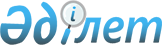 Об образовании избирательных участков по Бостандыкскому району города Алматы
					
			Утративший силу
			
			
		
					Решение акима Бостандыкского района города Алматы от 17 января 2011 года N 01. Зарегистрировано в Департаменте юстиции города Алматы 17 января 2011 года за N 875. Утратило силу решением акима Бостандыкского района города Алматы от 15 апреля 2014 года N 05      Сноска. Утратило силу решением акима Бостандыкского района города Алматы от 15.04.2014 N 05 (вводится в действие по истечении десяти календарных дней после дня его первого официального опубликования.)      В соответствии с пунктом 1 статьи 23 Конституционного Закона Республики Казахстан «О выборах в Республике Казахстан», согласно статьи 37 Закона Республики Казахстан «О местном государственном управлении и самоуправлении в Республике Казахстан», аким Бостандыкского района города Алматы РЕШИЛ:

      1. Образовать избирательные участки по Бостандыкскому району города Алматы, согласно приложению.

      2. Контроль исполнения настоящего решения возложить на руководителя аппарата акима Бостандыкского района Самыкенову К.А.

      3. Настоящий нормативный правовой акт вводится в действие по истечении десяти календарных дней после дня его первого официального опубликования.      Аким                                    З. АманжоловаПриложение

к решению Акима Бостандыкского

района города Алматы

от 17 января 2011 года № 01 

Избирательные участки по Бостандыкскому району

города Алматы      Сноска. Приложение в редакции решения Акима Бостандыкского района города Алматы от 15 декабря 2011 года N 04 (вводится в действие по истечении десяти календарных дней после дня его первого официального опубликования).Избирательный участок № 152

Центр: город Алматы, микрорайон Орбита-2, 25, школа-гимназия № 68

тел. 229-57-79      Границы: от улицы Биржана по улице Навои на юг (западная сторона), включая  дома 1, 2, 6 микрорайона Орбита-2 и исключая дом 10 микрорайона Орбита-2 и по улице Навои (восточная сторона)  до проспекта Аль-Фараби, по проспекту Аль-Фараби (северная сторона) до речки Большая Алматинка, по речке Большая Алматинка (восточная сторона) по проспекту Аль-Фараби (южная сторона) до улицы Витебской, по улице Витебской (обе стороны) в юго-западном направлении до улицы Навои включая: микрорайон Хан-Тенгри, садоводческие товарищества: Алатау-2, Алма, Свежесть, Энергия, Энергия-2.Избирательный участок № 153

Центр: город Алматы, микрорайон Орбита-2, 25, школа-гимназия № 68,

тел.229-53-06      Границы: микрорайон Орбита-2 дома 3, 4, 5, 7, 8, 9, 10, 11, 12, 13, 14, 15, 16, 17, 34, 35, 36, 37, 38.Избирательный участок № 154

Центр: город Алматы, микрорайон Орбита-2, 25, школа-гимназия № 68,

тел.229-26-55      Границы: микрорайон Орбита-2 дома 17А, 17В, 18, 19, 21, 22, 23, 24, 26, 27, 28, 28А, 28Б, 28В, 29, 29А, 30, 31, 32, 33.Избирательный участок № 155

Центр: город Алматы, микрорайон Орбита-1, 41, школа-гимназия № 60,

тел.229-04-55      Границы: от улицы Торайгырова по улице Навои (западная сторона), включая микрорайон Орбита-1 дома 1, 2, 3, 4, 5 и по улице Навои (восточная сторона) до торца дома 310, от торца дома 310 по улице Навои, включая дом 314 по улице Навои, на восток до речки Большая Алматинка, по речке Большая Алматинка (западная сторона) до улицы Торайгырова, по улице Торайгырова (южная сторона) до улицы Навои.Избирательный участок № 156

Центр: город Алматы, микрорайон Орбита-1, 41, школа-гимназия № 60,

тел.229-04-55      Границы: микрорайон Орбита-1 дома 6, 7, 8, 8Б, 9, 10, 11, 12, 13, 14, 15, 29, 30, 32, 34, 35, 36, 37, 38.Избирательный участок № 157

Центр: город Алматы, улица Каблукова, 88, общеобразовательная

школа № 63, тел.376-59-21      Границы: от улицы Утепова по улице Радостовца (западная сторона) до улицы Журавлева, по улице Журавлева (северная сторона) до улицы Розыбакиева, включая дом 266 по улице Розыбакиева, по улице Розыбакиева (западная сторона) до улицы Байкадамова, по улице Байкадамова (северная сторона) до улицы Каблукова, по улице Каблукова (западная сторона) до дома 129/2, исключая по улице Каблукова дома 117А, 119А, и далее на запад до речки Большая Алматинка, по речке Большая Алматинка (восточная сторона) до улицы Утепова, включая по улице Каблукова дома с 31 по 87 и улице Утепова (северная сторона) дома 33, 35, 37, по улице Утепова (южная сторона) до улицы Радостовца.Избирательный участок № 158

Центр: город Алматы, улица Радостовца, 367, школа-гимназия № 38,

тел.278-33-33      Границы: от проспекта Гагарина по улице Ходжанова (северная сторона) до улицы Радостовца, по улице Радостовца (восточная сторона) до улицы Березовского, по улице Березовского (северная сторона) до улицы Каблукова, по улице Каблукова (восточная сторона) до улицы Байкадамова, по улице Байкадамова (южная сторона) до улицы Розыбакиева, по улице Розыбакиева (восточная сторона) до улицы Журавлева, исключая дом 266 по улице Розыбакиева, по улице Журавлева (южная сторона) до улицы Радостовца, по улице Радостовца (западная сторона) до улицы Березовского, исключая дом 279 по улице Радостовца и включая дома 230, 234, 236, 240 по улице Радостовца (восточная сторона),  по улице Березовского (южная сторона) до проспекта Гагарина.Избирательный участок № 159

Центр: город Алматы, улица Каблукова, 133, Казахская

Национальная академия искусств им.Жургенова, тел.395-12-48      Границы: от улицы Ходжанова по проспекту Гагарина (западная сторона) до улицы Могилевской, по улице Могилевской (южная сторона) до улицы Розыбакиева, от пересечения угла улиц Могилевской и Розыбакиева на запад до речки Большая Алматинка, включая дом 270 (блок 1, 2, 3, 4) по улице Каблукова, по речке Большая Алматинка на север, исключая дом 129А по улице Каблукова, до дома 129/3 по улице Каблукова, от дома 129/3 по улице Каблукова до улицы Березовского, исключая дом 119А  по улице Каблукова, по улице Березовского (южная сторона) до улицы Радостовца, по улице Радостовца (западная сторона) до улицы Ходжанова, исключая дом 17 по улице Ходжанова, по улице Ходжанова (южная сторона) до проспекта Гагарина.Избирательный участок № 160

Центр: город Алматы, микрорайон Орбита-1, 41, школа-гимназия № 60,

тел.229-04-55      Границы: микрорайон Орбита-1 дома 16, 17, 18, 19, 20, 21, 22, 23, 24, 25, 26, 27, 28, 31, 33.Избирательный участок № 161

Центр: город Алматы, микрорайон Орбита-3, 55А,

общеобразовательная школа № 40, тел.229-25-55      Границы: микрорайон Орбита-4 дома 1, 2, 3, 4, 5, 6, 7, 8, 9, 10, 15, 16, 17, 18, 24, 25.Избирательный участок № 162

Центр: город Алматы, микрорайон Орбита-3, 55А,

общеобразовательная школа № 40, тел.229-26-66      Границы: от пересечения улиц Арычная и Аскарова в северо-восточном направлении по улице Аскарова (южная сторона) до улицы Саина, по улице Саина (южная сторона) и далее по проспекту Аль-Фараби (южная сторона), включая микрорайон Орбита-4 дома 11, 19, 20, 21, 22, 23, 27, 28, до улицы Дулати, по улице Дулати (западная сторона) до границы города, по границе города в северо-западном направлении до пересечения улиц Арычная и Аскарова, включая дома микрорайона Мирас, микрорайона Дарын, микрорайона Дарын-1, улицу Кошек Батыра, улицу Кошек батыра переулок, улицу Мусабаева.Избирательный участок № 163

Центр: город Алматы, микрорайон Орбита-3, 5Г,

общеобразовательная школа № 145, тел.255-33-21      Границы: микрорайон Орбита-3 дома 26, 27, 42, 43, 46, 47, 48, 49, 50, 51, микрорайон Орбита-4 дома 29, 30, 32, 33, 36, 37, 38.Избирательный участок № 164

Центр: город Алматы, микрорайон Орбита-3, 55,

общеобразовательная школа № 45, тел.255-42-35      Границы: микрорайон Орбита-3 дома 28, 29, 30, 31, 33, 36, 37, 38, 39, 40, 41, 52, 52/2.Избирательный участок № 165

Центр: город Алматы, микрорайон Орбита-3, 55,

общеобразовательная школа № 45, тел.229-27-00      Границы: микрорайон Орбита-3 дома 1, 2, 3, 4, 5, 6, 7, 7А, 8, 13, 19, 24, 25.Избирательный участок № 167

Центр: город Алматы, улица Рыскулбекова, 28,

КазГАСА (учебный корпус), тел.309-66-24      Границы: от улицы Рыскулбекова по улице Щепкина (западная сторона) до улицы Торайгырова, по улице Торайгырова (северная сторона) до улицы Саина, исключая по улице Торайгырова дома 43, 45, 45А, 47, 49, 51, 53, по улице Саина (восточная сторона) до улицы Рыскулбекова, по улице Рыскулбекова (южная сторона) до улицы Щепкина.Избирательный участок № 168

Центр: город Алматы, улица Рыскулбекова, 28, КазГАСА

(учебный корпус), тел.393-69-39      Границы: микрорайон Орбита-3 дома 16, 20, 21, 22, улица Торайгырова дома  43, 45, 45А, 47, 49, 51, 53.Избирательный участок № 169

Центр: город Алматы, улица Рыскулбекова, 20,

общеобразовательная школа № 37, тел.269-38-01      Границы: от улицы Щепкина по улице Торайгырова (северная сторона) до речки Большая Алматинка, далее вдоль речки Большая Алматинка (западная сторона) до пересечения с улицей Токтабаева, по улице Токтабаева (южная сторона) до улицы Навои, по улице Навои (восточная сторона) до улицы Рыскулбекова, по улице Рыскулбекова (южная сторона) до улицы Щепкина, по улице Щепкина (восточная сторона) до улицы Торайгырова.Избирательный участок № 170

Центр: город Алматы, проспект Гагарина, 135А, школа-гимназия

№ 94, тел.392-00-59      Границы: от проспекта Абая по улице Жарокова (западная сторона) до улицы Джандосова, по улице Джандосова (северная сторона) до улицы Айманова, по улице Айманова (восточная сторона), включая по улице Сатпаева дома 62, 62А до проспекта Абая, по проспекту Абая (южная сторона) до улицы Жарокова.Избирательный участок № 171

Центр: город Алматы, улица Сатпаева, 69, школа-гимназия № 22,

тел.392-00-70      Границы: от проспекта Абая по улице Айманова (западная сторона) до улицы Сатпаева, по улице Сатпаева (северная сторона) до проспекта Гагарина, по проспекту Гагарина (западная сторона) до улицы Солодовникова, по улице Солодовникова (северная сторона) до улицы Розыбакиева, исключая по улице Солодовникова дом 21, по улице Розыбакиева (восточная сторона) до проспекта Абая, по проспекту Абая (южная сторона) до улицы Айманова.Избирательный участок № 172

Центр: город Алматы, проспект Гагарина, 135А, Академия права

и юриспруденции ВШП "Адилет", тел.392-02-55      Границы: от улицы Джандосова по улице Радостовца (западная сторона), исключая с дома 177 по 183 по улице Радостовца, до улицы Солодовникова, по улице Солодовникова (южная сторона) до проспекта Гагарина, включая по улице Солодовникова дом 21, по проспекту Гагарина дом 148 (восточная сторона) до улицы Сатпаева, исключая по улице Сатпаева дома 62, 62А, до улицы Айманова, по улице Айманова (западная сторона) до улицы Джандосова, по улице Джандосова (северная сторона) до улицы Радостовца.Избирательный участок № 173

Центр: город Алматы, улица Егизбаева, 2, ОАО Автобусный парк № 2,

тел.394-05-57      Границы: от улицы Джандосова по улице Вахтангова переулок обе стороны до улицы Лебедева переулок, включая по улице Вахтангова дома 17, 19, и по улице Лебедева переулок дома 7, 7А и далее по проулку (южная сторона) до улицы Тажибаевой, по улице Тажибаевой (восточная сторона) до улицы Егизбаева, по улице Егизбаева (южная сторона) до улицы Розыбакиева, по улице Розыбакиева (восточная сторона) до улицы Солодовникова, по улице Солодовникова (южная сторона) до улицы Катаева, по улице Катаева (западная сторона) до улицы Джандосова, включая дома с 177 по 183 по улице Радостовца, по улице Джандосова (северная сторона) до улицы Вахтангова переулок.Избирательный участок № 174

Центр: город Алматы, улица Сатпаева, 101, общеобразовательная

школа № 65, тел.392-86-24      Границы: от улицы Солодовникова по улице Егизбаева (восточная сторона) и далее (северная сторона) по проезду до улицы Розыбакиева, по улице Розыбакиева (западная сторона) до улицы Сатпаева, по улице Сатпаева дома 89, 93, 95, 97 (северная сторона), исключая по улице Сатпаева дома 76А, 78, 80 (южная сторона) до улицы Егизбаева, по улице Егизбаева до улицы Солодовникова.Избирательный участок № 175

Центр: город Алматы, улица Туркебаева, 243, школа-гимназия № 140,

тел.376-44-20      Границы: от проспекта Абая по улице Розыбакиева (западная сторона) до улицы Мынбаева, по улице Мынбаева (северная сторона) и до торца дома 98 по улице Мынбаева (южная сторона) до улицы Хусаинова, по улице Хусаинова (западная сторона) до улицы Сатпаева, по улице Сатпаева дом 91 и дома с 103 по 111А (северная сторона), исключая по улице Сатпаева дома 89, 93, 95, 97 до улицы Бутлерова, по улице Бутлерова (обе стороны) до проспекта Абая, по проспекту Абая (южная сторона) до улицы Розыбакиева.Избирательный участок № 176

Центр: город Алматы, улица Туркебаева, 243, школа-гимназия № 140,

тел.376-47-18      Границы: от проспекта Абая по улице Туркебаева (обе стороны) до улицы Сатпаева, по улице Сатпаева (северная сторона) до речки Большая Алматинка, по речке Большая Алматинка (восточная сторона) до проспекта Абая, по проспекту Абая (южная сторона) до улицы Туркебаева.Избирательный участок № 177

Центр: город Алматы, улица Туркебаева, 257, Профессиональный

лицей № 11, тел.377-56-71      Границы: от улицы Вахтангова по улице Джандосова (северная сторона) до речки Большая Алматинка, по речке Большая Алматинка (восточная сторона) до улицы Сатпаева, по улице Сатпаева (южная сторона) до улицы Туркебаева, по улице Туркебаева (западная сторона), исключая по улице Туркебаева дома 259Е, 259з, 259И, 259К, 261, до дома 263 по улице Туркебаева по проулку (южная сторона) до пересечения с улицей Тургута Озала, по улице Тургута Озала вдоль домов 305, 326 и дома 68 по улице Лебедева по проулку до пересечения с улицей Вахтангова, по улице Вахтангова до дома 21, исключая по улице Вахтангова дома 17, 19, и на юг до улицы Джандосова.Избирательный участок № 178

Центр: город Алматы, улица Сатпаева, 3А, школа-гимназия № 23

тел.264-12-60      Границы: от улицы Фурманова по проспекту Аль-Фараби (северная сторона) до улицы Володарского, по улице Володарского (восточная сторона) до улицы Попова, по улице Попова (южная сторона) до торца дома 1А исключая его, до улицы Минусинской, по улице Минусинской (обе стороны), исключая дом 23 по улице Минусинской, до улицы Тимирязева, по улице Тимирязева (южная сторона) до площади Республики, по границе площади Республики (юго-восточная сторона) до улицы Фурманова, по улице Фурманова (западная сторона) до проспекта Аль-Фараби.Избирательный участок № 179

Центр: город Алматы, улица Байтурсынулы, 150,

вспомогательная школа-интернат № 7, тел.292-97-17      Границы: от улицы Тимирязева по улице Минусинской, исключая еҰ, до улицы Попова, включая дом 23 по улице Минусинской, по улице Попова (южная сторона) до улицы Володарского, включая дом 2Б по улице Попова, по улице Володарского до проспекта Аль-Фараби, по проспекту Аль-Фараби (северная сторона) до улицы Бальзака, по улице Бальзака (обе стороны) до улицы Тимирязева, исключая по улице Бальзака дом 2А, по улице Тимирязева (южная сторона) до улицы Минусинской, исключая по улице Тимирязева дома 30А, 32А, 32Б.Избирательный участок № 180

Центр: город Алматы, улица Шашкина, 14, Алматинский

университет энергетики и связи, тел.262-08-24      Границы: от улицы Касымова по проспекту Аль-Фараби (северная сторона) до речки Есентай, по речке Есентай (восточная сторона) до улицы Тимирязева, исключая дома 9, 9А, 9Б, 9В, 13 по улице Шашкина, по улице Тимирязева (южная сторона) до улицы Касымова, по улице Касымова (обе стороны) до проспекта Аль-Фараби.Избирательный участок № 181

Центр: город Алматы, улица Сатпаева, 22В, КазНТУ им.К.Сатпаева,

тел.292-90-30      Границы: от улицы Байтурсынулы по улице Габдуллина (северная сторона), исключая по улице Габдуллина дом 9, до улицы Маркова, по улице Маркова (восточная сторона) до улицы Бухар жырау бульвар, исключая по улице Римского-Корсакова дом 3, по улице Бухар жырау бульвар (южная сторона) до улицы Байтурсынулы, по улице Байтурсынулы (восточная сторона) до улицы Сатпаева, по улице Сатпаева (южная сторона) до проспекта Сейфуллина, исключая дом 20 по улице Сатпаева, по проспекту Сейфуллина (западная сторона) до улицы Никитина, исключая дома 1, 3 по улице Габдуллина, по улице Никитина (обе стороны) до улицы Байтурсынулы, по улице Байтурсынулы (восточная сторона) до улицы Габдуллина.Избирательный участок № 182

Центр: город Алматы, проспект Абая, 14, Национальная библиотека

Республики Казахстан, тел.267-28-59      Границы: от проспекта Абая по улице Фурманова (западная сторона) до площади Республики, по границе площади Республики (северная сторона) до улицы Желтоксан, по улице Желтоксан (восточная сторона) до проспекта Абая, включая дом 24 по проспекту Абая, по проспекту Абая (южная сторона) до улицы Фурманова.Избирательный участок № 183

Центр: город Алматы, улица Сатпаева, 3А, школа-гимназия № 23,

тел. 255-86-74      Границы: от проспекта Абая по улице Желтоксан (западная сторона) до улицы Тимирязева, исключая по проспекту Абая дом 24, по улице Тимирязева (северо-западная сторона) до улицы Байтурсынулы, по улице Байтурсынулы (восточная сторона) до улицы Тютчева, по улице Тютчева (обе стороны) до проспекта Сейфуллина, по проспекту Сейфуллина (восточная сторона) до проспекта Абая, включая дом 20 по улице Сатпаева, по проспекту Абая (южная сторона) до улицы Желтоксан.Избирательный участок № 184

Центр: город Алматы, проспект Абая, 32, РГП "Казгидромет",

тел.267-64-82      Границы: от улицы Сатпаева по улице Байтурсынулы (восточная сторона) до проспекта Абая, по проспекту Абая (южная сторона) до проспекта Сейфуллина, по проспекту Сейфуллина (западная сторона) до улицы Сатпаева, по улице Сатпаева (северная сторона) до улицы Байтурсынулы.Избирательный участок № 185

Центр: город Алматы, улица Сатпаева, 22, КазНТУ им.К.Сатпаева,

тел.292-43-06      Границы: по улице Габдуллина дома 1, 3 - общежития.Избирательный участок № 186

Центр: город Алматы, проспект Аль-Фараби, 71, КазНУ им.Аль-Фараби,

учебный корпус биологического факультета, тел.377-32-64      Границы: в границах общежитий КазНУ имени Аль-Фараби по проспекту Аль-Фараби дома 71, 71общ-1, 71общ-4, 71общ-5, 71общ-6, 71общ-7, 71общ-8, 71общ-9, 71общ-10, 71/24.Избирательный участок № 187

Центр: город Алматы, проспект Аль-Фараби, 71, КазНУ им.Аль-Фараби, учебный корпус биологического факультета, тел.377-32-74      Границы: от улицы Тимирязева по речке Есентай (западная сторона) до проспекта Аль-Фараби, включая по улице Шашкина дома 9, 9А, 9Б, 9В, 13, по проспекту Аль-Фараби (северная сторона) в границах общежитий КазНУ имени Аль-Фараби дома 71/10, 71/13, 71общ-13, 71общ-16, 71общ-17, 71общ-18 и проспекту Аль-Фараби (южная сторона) до улицы Байшешек, по улице Байшешек (обе стороны) до границы города, по границе города на юго-запад и далее на север до территории Академгородка, по территории Академгородка до территории Ботанического сада, по границе территории Ботанического сада (восточная сторона) до улицы Тимирязева, по улице Тимирязева (южная сторона) до речки Есентай.Избирательный участок № 188

Центр: город Алматы, улица Маркова, 28Б, школа-лицей № 21,

тел.263-12-40      Границы: от улицы Байтурсынулы по улице Тимирязева (северная сторона), включая по улице Тимирязева дома 30А, 32А, 32Б (южная сторона) и по улице Бальзака дом 2А, до границы микрорайона Коктем-1, исключая все дома микрорайона Коктем-1 до улицы Габдуллина, по улице Габдуллина (южная сторона), включая по улице Габдуллина дом 9 и по улице Римского-Корсакова дом 3, до улицы Байтурсынулы, по улице Байтурсынулы (западная сторона) до улицы Тимирязева.Избирательный участок № 189

Центр: город Алматы, улица Мусрепова, 23, школа-гимназия № 51,

тел.395-01-07      Границы: по границе домов микрорайона Коктем-1 дома 1А, 1, 3, 4, 7, 8, 19, 16, 20, 22, 21, 15, 14, 13, 12, 10, 2.Избирательный участок № 190

Центр: город Алматы, проспект Абая, 48, РГП "Центральный стадион",

тел.292-40-01      Границы: от проспекта  Абая по улице Байтурсынулы (западная сторона) до улицы Бухар жырау бульвар, по улице Бухар жырау бульвар (северная сторона) до улицы Маркова, по улице Маркова (западная сторона) до улицы Габдуллина, по улице Габдуллина (северная сторона) до микрорайона Коктем-1, в микрорайоне Коктем-1 по границе домов 47, 46, 50, 51, 45, 23, 26, 27 и исключая дома 170, 180, 185, 189А, 217, 219 по улице Шагабутдинова до речки Есентай, по речке Есентай (восточная сторона) до проспекта Абая, по проспекту Абая (южная сторона) до улицы Байтурсынулы.Избирательный участок № 191

Центр: город Алматы, улица Тимирязева, 41, Республиканский

колледж спорта, тел.376-25-19      Границы: от речки Есентай по улице Тимирязева (северная сторона) до улицы Байзакова, исключая по улице Тимирязева дом 43, по улице Байзакова (восточная сторона) до улицы Габдуллина, исключая по улице Байзакова дома 312, 314, 316 и по улице Габдуллина дом 68, по улице Габдуллина (южная сторона) включая границу домов 9, 15, 13 микрорайона Коктем-2 до речки Есентай, по речке Есентай (западная сторона) до улицы Тимирязева.Избирательный участок № 192

Центр: город Алматы, улица Бухар жырау бульвар, 36, РСФМШИ

им.О.А.Жаутыкова, тел.395-01-84      Границы: от улицы Бухар жырау бульвар по речке Есентай (обе стороны) до улицы Габдуллина, включая границу домов 28, 29 микрорайона Коктем-1 и дома 170, 180, 185, 189А, 217, 219 по улице Шагабутдинова, по улице Габдуллина (северная сторона) до улицы Байзакова, по улице Байзакова (восточная сторона), включая дома 312, 314, 316 по улице Байзакова и по улице Тимирязева дом 43, до улицы Бухар жырау бульвар, по улице Бухар жырау бульвар (южная сторона),  включая микрорайон Коктем-3 дома 1, 2, 3 до речки Есентай.Избирательный участок № 193

      Центр: город Алматы, проспект Абая, 54,

гимназия № 105 им.У.Жандосова, тел.392-19-62      Границы: от улицы Сатпаева по улице Манаса (восточная сторона) до проспекта Абая, по проспекту Абая (южная сторона) до улицы Джандосова, по улице Джандосова (северо-западная сторона) до улицы Сатпаева, по улице Сатпаева (северная сторона) до улицы Манаса.Избирательный участок № 194

Центр: город Алматы, проспект Абая, 54, гимназия № 105

им.У.Жандосова, тел.392-19-64      Границы: от проспекта Абая по улице Клочкова (восточная сторона) до улицы Мынбаева, по улице Мынбаева (северная сторона) до улицы Текстильной, по улице Текстильной (восточная сторона) до улицы Сатпаева, по улице Сатпаева (северная сторона) до улицы Манаса, по улице Манаса (западная сторона) до проспекта Абая, по проспекту Абая (южная сторона) до улицы Клочкова.Избирательный участок № 195

Центр: город Алматы, улица Сатпаева, 30Б, НИИ экономики АПК

и развития сельских территорий, тел.245-35-82      Границы: от улицы Джандосова по улице Клочкова (восточная сторона) до улицы Мынбаева, по улице Мынбаева (южная сторона) до улицы Текстильной, по улице Текстильной (западная сторона) до улицы Сатпаева, по улице Сатпаева (южная сторона) до улицы Манаса, по улице Манаса (западная сторона) до улицы Озтюрка, по улице Озтюрка (северная сторона) до улицы Ауэзова, по улице Ауэзова (обе стороны) до улицы Джандосова, по улице Джандосова (северная сторона) до улицы Клочкова.Избирательный участок № 196

Центр: город Алматы, улица Ауэзова, 84, Казахская

Республиканская СЭС, тел.375-58-60      Границы: от проспекта Абая по улице Жарокова (восточная сторона) до улицы Джандосова, по улице Джандосова (северная сторона) до улицы Клочкова, по улице Клочкова (западная сторона) до проспекта Абая, по проспекту Абая (южная сторона) до улицы Жарокова.Избирательный участок № 197

Центр: город Алматы, улица Джандосова, 2, "Казпромтранспроект",

тел.392-22-88      Границы: от проспекта Абая по речке Есентай (западная сторона) до улицы Бухар жырау бульвар, по улице Бухар жырау бульвар (северная сторона), исключая в микрорайоне Коктем-3 дома 1, 2, 3, 11 до улицы Байзакова, исключая по улице Байзакова дом 302, по улице Байзакова (восточная сторона) до улицы Джандосова, по улице Джандосова (юго-восточная сторона) до проспекта Абая, по проспекту Абая (южная сторона) до речки Есентай.Избирательный участок № 198

Центр: город Алматы, улица Бухар жырау бульвар, 38,

школа-гимназия № 81, тел.394-97-07      Границы: от улицы Габдуллина по улице Байзакова (западная сторона) до улицы Тимирязева, по улице Тимирязева (северная сторона) до улицы Манаса, по улице Манаса (восточная сторона) до улицы Габдуллина, по улице Габдуллина (южная сторона) до улицы Байзакова.Избирательный участок № 199

Центр: город Алматы, улица Бухар жырау бульвар, 50Б,

школа-гимназия № 10, тел.394-83-35      Границы: от улицы Габдуллина по улице Байзакова (западная сторона) до улицы Бухар жырау бульвар, по улице Бухар жырау бульвар (южная сторона) до улицы Манаса, по улице Манаса (восточная сторона) до улицы Габдуллина, по улице Габдуллина (северная сторона) до улицы Байзакова.Избирательный участок № 200

Центр: город Алматы, улица Манаса, 34, АГИ усовершенствования

врачей, тел.274-96-89      Границы: от улицы Озтюрка по улице Манаса (западная сторона) до улицы Бухар жырау бульвар, по улице Бухар жырау бульвар (северная сторона) до улицы Жарокова, включая дом 60 по улице Бухар жырау бульвар и дома 73, 73А по улице Манаса, по улице Жарокова (южная сторона), исключая по улице Жарокова дома 164, 166, 168 и дома 75, 75/1, 75/2 по улице Бухар жырау бульвар, до улицы Джандосова, по улице Джандосова (южная сторона) до улицы Ауэзова, по улице Ауэзова до улицы Озтюрка исключая дома по улице Ауэзова, по улице Озтюрка (южная сторона) до улицы Манаса.Избирательный участок № 201

Центр: город Алматы, улица Жарокова, 196, ГКП "Водоканал",

тел.227-60-24      Границы: от улицы Тимирязева по улице Жарокова (восточная сторона) до улицы Бухар жырау бульвар, по улице Бухар жырау бульвар (южная сторона) до улицы Клочкова, по улице Клочкова дома 156, 170 (восточная сторона), исключая по улице Клочкова дома 158, 166, 168 до улицы Габдуллина, по улице Габдуллина дом 177 (южная сторона) до улицы Линия-6, по улице Линия-6 дома 183А, 189, 189/1 до улицы Тимирязева, по улице Тимирязева (обе стороны) до улицы Жарокова, включая по улице Жарокова дома с 217 по 225 (западная сторона).Избирательный участок № 202

Центр: город Алматы, улица Сатпаева, 101, общеобразовательная

школа № 65, тел.392-87-66      Границы: от улицы Сатпаева по Туркебаева в южном направлении включая по улице Туркебаева дома 259Е, 259з, 259И, 259К, 261 по проулку до дома 303 и 324 по улице Тургута Озала и по проулку в восточном  направлении до улицы Егизбаева, включая по улице Лебедева дом 70 и по улице Джандосова дома 29, 29А, 29Б, 29В, 29Г, 31, 31А, 31Б, 35, 35А, 37, 37А, 37Б, 37В, 37Г, по улице Егизбаева (западная сторона) до улицы Сатпаева, включая по улице Сатпаева дома 76А, 78, 80 (восточная сторона), по улице Сатпаева (южная сторона) до улицы Тургута Озала.Избирательный участок № 203

Центр: город Алматы, улица Айманова, 193А, общеобразовательная

школа № 93, тел.275-48-27      Границы: от улицы Джандосова по улице Жарокова (западная сторона) до улицы Тимирязева, включая по улице Жарокова дома 164, 166, 168 (южная сторона), по улице Тимирязева (северная сторона) до улицы Айманова, по улице Айманова (восточная сторона) до улицы Джандосова, по улице Джандосова (южная сторона) до улицы Жарокова.Избирательный участок № 204

Центр: город Алматы, улица Айманова, 193А, общеобразовательная

школа № 93, тел.275-48-27      Границы: от улицы Джандосова по улице Айманова (западная сторона) до улицы Тимирязева, по улице Тимирязева (северная сторона) до улицы Радостовца, по улице Радостовца (восточная сторона) до улицы Джандосова, по улице Джандосова (южная сторона) до улицы Айманова.Избирательный участок № 205

Центр: город Алматы, улица Басенова, 14, школа-гимназия № 73,

тел.274-54-36      Границы: от речки Большая Алматинка по улице Джандосова (южная сторона) до улицы Радостовца, по улице Радостовца (западная сторона) до улицы Тимирязева, по улице Тимирязева (северная сторона), включая по улице Тимирязева дома 78, 80, 80А (южная сторона) и по улице Розыбакиева дом 125/6 до улицы Линия-20, по улице Линия-20 (западная сторона) до улицы Утепова, по улице Утепова (северная сторона), исключая дома 33, 35, 37 по улице Утепова, до речки Большая Алматинка, по речке Большая Алматинка (восточная сторона), включая по улице Каблукова дома с 1 по 29 (западная сторона) до улицы Джандосова.Избирательный участок № 206

Центр: город Алматы, микрорайон Коктем-3, 11,

Городская больница сестринского ухода, тел.394-51-57      Границы: закрытый.Избирательный участок № 207

Центр: город Алматы, улица Байзакова, 299А,

Детская городская инфекционная больница, тел.394-88-17      Границы: закрытый.Избирательный участок № 208

Центр: город Алматы, улица Байзакова, 295,

Городская клиническая инфекционная больница, тел.274-96-92      Границы: закрытый.Избирательный участок № 209

Центр: город Алматы, улица Джандосова, 6,

ГККП Центральная городская клиническая больница, тел.274-66-17      Границы: закрытый.Избирательный участок № 210

Центр: город Алматы, улица Каблукова, 129А,

Республиканский клинический госпиталь для инвалидов ВОВ,

тел.395-12-72      Границы: закрытый.Избирательный участок № 211

Центр: город Алматы, улица Попова, 1А, Воинская часть № 5571,

тел.264-27-05      Границы: закрытый.Избирательный участок № 212

Центр: город Алматы, улица Басенова, 2,

Научный центр урологии им.Б.У.Джарбусынова, тел.293-37-98, 246-51-88      Границы: закрытый.Избирательный участок № 213

Центр: город Алматы, улица Манаса, 40,

Детская городская клиническая больница № 1, тел.274-04-53      Границы: закрытый.Избирательный участок № 214

Центр: город Алматы, улица Басенова, 2,

Государственное казенное коммунальное предприятие «Хоспис»,

тел.293-31-51, 246-52-66      Границы: закрытый.Избирательный участок № 215

Центр: город Алматы, улица Тимирязева, 50, Профессиональный

лицей № 7, тел.274-19-40      Границы: от улицы Тимирязева по проспекту Гагарина (обе стороны) до улицы Басенова, исключая по проспекту Гагарина дом 143А, по улице Басенова (северная сторона) до улицы Жарокова, по улице Жарокова дома 215, 215А, 217А, 217Б (западная сторона), исключая по улице Жарокова дома 217, 219, 221, 223/1, 225 до улицы Тимирязева, по улице Тимирязева (южная сторона) до проспекта Гагарина.Избирательный участок № 216

Центр: город Алматы, улица Басенова, 14,

школа-гимназия № 73, тел.274-84-99      Границы: от улицы Тимирязева по улице Розыбакиева (восточная сторона) до улицы Басенова, по улице Басенова (северная сторона) до улицы Катаева, по улице Катаева (восточная сторона) до улицы Утепова, по улице Утепова (северная сторона), до проспекта Гагарина, исключая дом 17 по улице Утепова и все дома по проспекту Гагарина, включая дом 143А по проспекту Гагарина, по проспекту Гагарина до улицы Тимирязева, по улице Тимирязева (южная сторона) до улицы Розыбакиева.Избирательный участок № 217

Центр: город Алматы, проспект Гагарина, 193, Технический

лицей № 165, тел.395-66-07      Границы: от проспекта Гагарина по улице Басенова (южная сторона) до границы территории Казахского Центра делового сотрудничества «Атакент», по границе территории Казахского Центра делового сотрудничества «Атакент» (западная сторона) до улицы Си Синхая, по улице Си Синхая (северная сторона) до проспекта Гагарина, по проспекту Гагарина (западная сторона) до улицы Байкадамова, по улице Байкадамова (северная сторона) до улицы Радостовца, по улице Радостовца (восточная сторона) до улицы Утепова, по улице Утепова (южная сторона) до проспекта Гагарина, включая дом 17 по улице Утепова и исключая дом 3 по улице Утепова, по проспекту Гагарина (обе стороны) до улицы Басенова.Избирательный участок № 218

Центр: город Алматы, улица Каблукова, 88, общеобразовательная

школа № 63, тел.227-62-38      Границы: от улицы Тимирязева по улице Линия-20 (восточная сторона) до улицы Утепова, по улице Утепова (северная сторона), исключая дом 29 по улице Утепова, до улицы Катаева, по улице Катаева (западная сторона) до улицы Басенова, по улице Басенова (южная сторона) до улицы Розыбакиева, по улице Розыбакиева (западная сторона), исключая по улице Розыбакиева дом 125/6,  до улицы Тимирязева, по улице Тимирязева дом 78/1 (южная сторона), исключая по улице Тимирязева дом 78, 80, 80А, до улицы Линия-20.Избирательный участок № 219

Центр: город Алматы, улица Радостовца, 367, школа-гимназия № 38,

тел.278-33-34      Границы: от улицы Могилевской по проспекту Гагарина (южная сторона) до улицы Дружбы переулок, включая дом 296 по проспекту Гагарина, по улице Дружбы переулок (обе стороны) до улицы Витебской, по улице Витебской (северная сторона) до пересечения с проспектом Аль-Фараби, по проспекту Аль-Фараби до речки Большая Алматинка, по речке Большая Алматинка в северном направлении до дома 270 (блок 1, 2, 3, 4) по улице Каблукова исключая его, и далее на восток до пересечения угла улиц Могилевской и Розыбакиева, по улице Могилевской (южная сторона) до проспекта Гагарина.Избирательный участок № 220

Центр: город Алматы, микрорайон Казахфильм, 34,

общеобразовательная школа № 88, тел.299-07-04      Границы: от проспекта Аль-Фараби включая: микрорайон Казахфильм дома 19А, 29, 30, 31, 32, 33, 34А, 35, 35А, 36, 37, 38, 40, 41, 42, 43, 44, 44Б, 46, 51, улицу Алматинская Бос дом 36, улицу Новая дом 2, улицу Вишневая микрорайона Баганашыл (обе стороны) до улицы Витебской, по улице Витебской четная сторона до границы города, по границе города до проспекта Аль-Фараби, по проспекту Аль-Фараби (южная сторона).Избирательный участок № 221

Центр: город Алматы, микрорайон Казахфильм, 15А,

общеобразовательная школа № 70, тел.269-67-59, 299-24-02      Границы: микрорайон Казахфильм дома 8, 12, 13, 14, 15, 16, 17, 18, 19, 20, 21, 22, 23, 24, 25, 26, 27, 28 и  улицу Алматинская Бос дома 38, 39.Избирательный участок № 222

Центр: город Алматы, микрорайон Казахфильм, 15А,

общеобразовательная школа № 70, тел.299-24-02      Границы: включая: микрорайон Казахфильм дома 1, 2, 3, 4, 5, 6, 7, 10, 11, улицу Алматинская Бос дома с 2 по 34 и улицы микрорайона Баганашыл: улица Алмалы, улица Алмалы переулок, улица Водопроводная, улица Восточная, улица Грушевая, улица Зеленая, улица Молодежная, улица Подгорная, улица Санаторная, улица Строительная, улица Сыргабекова.Избирательный участок № 223

Центр: город Алматы, улица Тимирязева, 42,

Казахский Центр Делового Сотрудничества "Атакент", тел.274-83-39      Границы: от улицы Тимирязева по улице Ауэзова (обе стороны) до улицы Габдуллина, по улице Габдуллина (южная сторона) до улицы Манаса, по улице Манаса (западная сторона) до улицы Тимирязева, по улице Тимирязева (обе стороны), включая территорию Ботанического сада, Центра делового сотрудничества «Атакент» и микрорайон Ботанический сад и улицу Ботанический сад.Избирательный участок № 224

Центр: город Алматы, улица Габдуллина, 67, общеобразовательная

школа № 69, тел.274-84-64      Границы: от улицы Бухар жырау бульвар по улице Манаса (западная сторона) до улицы Габдуллина, исключая дом 60 по улице Бухар жырау бульвар и дома 73, 73А по улице Манаса, по улице Габдуллина (северная сторона) до улицы Ауэзова, по улице Ауэзова (обе стороны), включая по улице Клочкова дома 158, 166, 168 до улицы Бухар жырау бульвар, по улице Бухар жырау бульвар (южная сторона) до улицы Манаса.Избирательный участок № 225

Центр: город Алматы, проспект Гагарина, 215, Центр «Здорового

образа жизни», тел.382-52-44      Границы: от улицы Жарокова по улице Си Синхая (южная сторона) до проспекта Гагарина, по проспекту Гагарина (восточная сторона) до улицы Байкадамова, по улице Байкадамова (южная сторона) в западном направлении до улицы Радостовца, по улице Радостовца до улицы Березовского, исключая дома 230, 234, 236, 240 по улице Радостовца, по улице Березовского (северная сторона) в восточном напрвлении до проспекта Гагарина, по проспекту Гагарина (западная сторона) в северном направлении до улицы Байкадамова, по улице Байкадамова (северная сторона) до улицы Жарокова, по улице Жарокова дома с 269 по 273 (западная сторона) до улицы Си Синхая.Избирательный участок № 226

Центр: город Алматы, проспект Гагарина, 311,

общеобразовательная школа № 146, тел.248-25-26, 248-10-90      Границы: от проспекта Гагарина по улице Ескараева (южная сторона) до улицы Жарокова, включая микрорайон Алмагуль дом 10, исключая микрорайон Алмагуль дом 6, по улице Жарокова (западная сторона) до улицы Дунаевского, по улице Дунаевского (северная сторона) до проспекта Гагарина, включая микрорайон Алмагуль дом 27, по проспекту Гагарина (восточная сторона) до улицы Ескараева.Избирательный участок № 227

Центр: город Алматы, проспект Гагарина, 238А,

Научно-производственный центр перерабатывающей и

пищевой промышленности, тел.396-04-10      Границы: от проспекта Гагарина по улице Байкадамова (южная сторона) до улицы Жарокова, исключая дома 269, 269А, 271, 273 по улице Жарокова, по улице Жарокова (западная сторона) до улицы Ескараева, включая по улице Ходжанова дом 40 и по улице Жарокова  дома 256, 256А, 258А, 260, 260В, 260Г, 260Д, 262А, 264, 266, 266А, 268, 272, 274, 276, 276А, 278, 278А, 278Б, 278В, 280А, 282А и микрорайон Алмагуль границу домов 1, 4, 5, 6, по улице Ескараева (северная сторона), исключая микрорайон Алмагуль дом 10 до проспекта Гагарина, по проспекту Гагарина (восточная сторона) до улицы Байкадамова.Избирательный участок № 228

Центр: город Алматы, улица Левитана, 2, общеобразовательная

школа № 125, тел.396-47-78      Границы: от улицы Дунаевского по проспекту Гагарина (восточная сторона), исключая по проспекту Гагарина дом 296, до улицы Дружбы переулок, по улице Дружбы переулок исключая еҰ до улицы Жарокова, по улице Жарокова (западная сторона), включая по улице Жарокова дома 292, 296 (восточная сторона), до улицы Дунаевского, по улице Дунаевского (южная сторона) до проспекта Гагарина, исключая микрорайон Алмагуль дом 27.Избирательный участок № 229

Центр: город Алматы, улица Левитана, 2, общеобразовательная

школа № 125, тел.396-47-48      Границы: от улицы Жарокова по проспекту Аль-Фараби (северная сторона) до границы территории Академгородка и далее по границе территории Академгородка (северо-западная сторона), включая по улице Ходжанова границу домов 41, 41/1, 41/2 и по улице Экспериментальная база дома 1, 1А, 1Б до улицы Си Синхая, по улице Си Синхая (южная сторона) до улицы Жарокова, по улице Жарокова (восточная сторона), исключая по улице Ходжанова дом 40 и по улице Жарокова дома 256, 256А, 258А, 260, 260В, 260Г, 260Д, 262А, 264, 266, 266А, 268, 272, 274, 276, 276А, 278, 278А, 278Б, 278В, 280А, 282А,  292, 296, до проспекта Аль-Фараби.Избирательный участок № 230

      Центр: город Алматы, улица Каблукова, 117А,

ГУ Центр психического здоровья, тел.376-55-95      Границы: закрытый.Избирательный участок № 232

Центр: город Алматы, улица Утепова, 29,

Академия МВД РК, тел.278-32-99, 337-81-48      Границы: закрытый.Избирательный участок № 233

Центр: город Алматы, улица Радостовца, 279,

5-отделение городского наркологического центра медико-социальной коррекции, тел.246-30-31      Границы: закрытый.Избирательный участок № 234

Центр: город Алматы, улица Каблукова, 119А,

Дом-интернат для инвалидов и психохроников, тел.376-56-19      Границы: закрытый.Избирательный участок № 235

Центр: город Алматы, улица Утепова, 3,

ГККП Городской онкологический диспансер, тел.249-44-37      Границы: закрытый.Избирательный участок № 236

Центр: город Алматы, проспект Аль-Фараби, 146,

Научный центр педиатрии и детской хирургии, тел.299-25-98      Границы: закрытый.Избирательный участок № 237

Центр: город Алматы, улица Ходжанова, 17,

РГКП Лечебный комплекс Казахстан МВД РК, тел.249-41-09      Границы: закрытый.Избирательный участок № 495

Центр: город Алматы, ул.Аскарова, телефон 3003400

АО «Санаторий «Алматы»      Границы: закрытый.Избирательный участок № 496

Центр: город Алматы, микрорайон «Мирас», 45

ТОО «Private Clinic Almaty/Приват клиник Алматы»      Границы: закрытый.Избирательный участок № 497

Центр: город Алматы, улица Басенова,2

  Городской центр перинатологии и детской кардиохирургии      Границы: закрытый.Избирательный участок № 498

Центр: город Алматы, улица Манаса, 65

ГККП «Кожно-венерологический диспансер»      Границы: закрытый.
					© 2012. РГП на ПХВ «Институт законодательства и правовой информации Республики Казахстан» Министерства юстиции Республики Казахстан
				